Side by Side Conference – Structuring the STEM CurriculumThursday 31st March 2022 1 – 4pm, via MS TeamsAgenda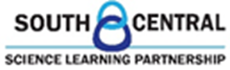 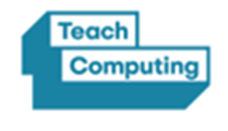 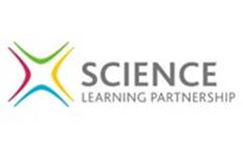 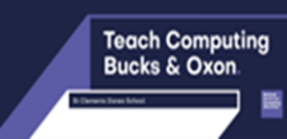 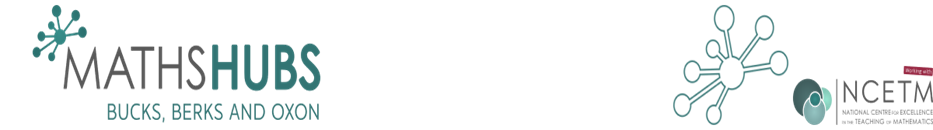 TimeItemSpeaker1.00 – 1.05 Welcome and Introductions Yvette Thomas, School Improvement & Traded Delivery Manager1.05-1.45MathsJennie Forde, Primary Assistant Maths Hub Lead at BBO Maths Hub.Jo Walker, Secondary Assistant Maths Hub Lead at BBO Maths Hub.Kelly DeSantis, Assistant Headteacher, Longford Park Primary SchoolAlastair Johns, Head of School, William Morris Primary School1.45 – 2.25 ComputingMatt Wimpenny-Smith, Primary Hub Lead for Buckinghamshire and Oxfordshire Computing HubCarl Taylor, Secondary Hub Lead for Bucks and Oxon Computing Hub2.25 – 2.35Break2.35 – 3.15ScienceMandy Quinton, Hub lead for South Central Science Hub3.15 -3.30Questions and DiscussionYvette Thomas3.30Close